Name _______________________________     Date ____________________     Period _______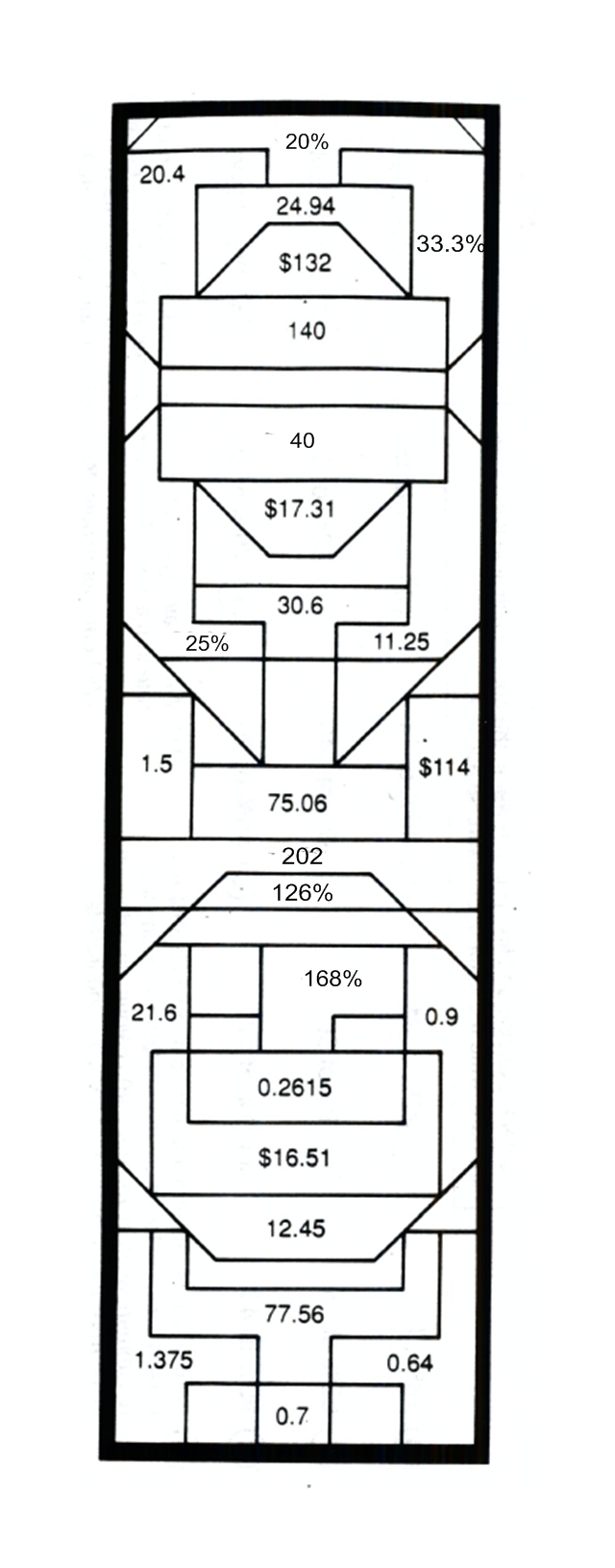 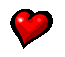             What Kind of Person Falls In Love With…?1. What kind of person falls in love with a dairy farmer?        ___    ___    ___    ___    ___    ___    ___   ___    ___    ___    ___    ___    ___   ___   ___   ___   ___   ___   ___   ___   ___  ___         8.4      6.12   48.6    56.3   21.87   140      8.4    128    21.87    16      6.12    2.24   46.5   750    2.24    8.4    24.7   720     16    39.6   39.6   75               ___   ___   ___   ___   ___   ___   ___   ___   ___   ___                  48.3   8.4   39.6  750   1.53  62.9  2.24  2.24  48.6  39.62. What kind of person falls in love with a poet?       ___    ___    ___    ___    ___    ___    ___    ___    ___   ___    ___    ___   ___   ___   ___   ___   ___   ___   ___   ___   ___   ___           8.4     6.12    48.6   122.8  21.87   140     8.4       7.8    21.87   16     6.12    2.24   46.5    7.8   2.24    8.4    24.7    720    16     39.6   39.6    75              ___   ___   ___   ___   ___   ___   ___   ___   ___                 48.3   8.4   39.6  750    9.6   48.6  39.6  46.5  48.6                        18% of 34                          27% of 81                          85% of 74                           54% of 90                        2% of 800                         70% of 69                          4% of 56                           6% of 140                           12% of 625                      62% of 75                                                    90% of 44                          9% of 17                           48% of 20                                                 Some doctors recommend that no more than 30% of a                           When training for a fight, Rocky tries to maintain a heart                      person’s daily calories come from fats.  Following this                             rate that is 80% of his maximum heart rate.  Rocky has                       recommendation, if you eat 2,400 calories in a day, what                        a resting heart rate of 60 and a maximum heart rate of                      is the maximum number that should come from fats?                              175 beats per minute.  What is his training heart rate?